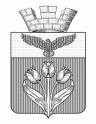 ВОЛГОГРАДСКАЯ ОБЛАСТЬПАЛЛАСОВСКИЙ МУНИЦИПАЛЬНЫЙ РАЙОНГОРОДСКОЕ ПОСЕЛЕНИЕ Г.ПАЛЛАСОВКА_____________________________________________________________________________П Р О Т О К О Лпубличных слушаний  по проекту решения Палласовской городской Думы «О внесении изменений и дополнений в решение Палласовской городской Думы № 9/3 от 31.10.2017г. «Об утверждении Правил благоустройства территории городского поселения г. Палласовка».20 апреля 2022 года                                                                                  17 часов 00 минутМесто проведения: Волгоградская область, г. Палласовка, ул. Первомайская 1,  Администрация городского поселения г. Палласовка, 2-й этаж кабинет Главы городского поселения г. Палласовка. Организатор проведения: Администрация городского поселения г. Палласовка, местонахождение: Волгоградская область, г. Палласовка, ул. Первомайская 1.Оповещение о начале публичных слушаний по проекту решения  Палласовской городской Думы «О внесении изменений и дополнений в решение Палласовской городской Думы № 9/3 от 31.10.2017г. «Об утверждении Правил благоустройства территории городского поселения г. Палласовка» было размещено в информационно-телекоммуникационной сети «Интернет» размещен на официальном сайте администрации (www.paladmin.ru) в разделе «Информация» подраздел «Информационные сообщения» 11.03.2022г..Проект решения  Палласовской городской Думы «О внесении изменений и дополнений в решение Палласовской городской Думы № 9/3 от 31.10.2017г. «Об утверждении Правил благоустройства территории городского поселения г. Палласовка» в информационно-телекоммуникационной сети «Интернет» был размещен на официальном сайте администрации (www.paladmin.ru) в разделе «Информация» подраздел «Информационные сообщения» в срок с «20» марта 2022г. по «20» апреля 2022г.Также проект решения  Палласовской городской Думы «О внесении изменений и дополнений в решение Палласовской городской Думы № 9/3 от 31.10.2017г. «Об утверждении Правил благоустройства территории городского поселения г. Палласовка» был опубликован в районной газете «Рассвет» 15.03.2022г. № 21 (3910).Экспозиция проекта решения Палласовской городской Думы «О внесении изменений и дополнений в решение Палласовской городской Думы № 9/3 от 31.10.2017г. «Об утверждении Правил благоустройства территории городского поселения г. Палласовка» была открыта с «22» марта 2022г. по «20» апреля 2022г. Место проведения экспозиции: 404264, Волгоградская область, г. Палласовка ул. Первомайская, 1, 2-й этаж., помещение Администрации городского поселения г. Палласовка, кабинет № 2. Время посещения экспозиции: пн.-пт. с 8.00 до 12.00, с 14.00 до 17.00.За период с 20 марта 2022 года по 20 апреля 2022 года  предложений и замечаний от участников публичных слушаний (общественных обсуждений) городского поселения г. Палласовка не поступало.Председательствующий: Гронин В.В. – Глава городского поселения г.Палласовка.Секретарь: Слепуха Д.Н.. – специалист МКУ «Централизованная бухгалтерия городского поселения г. Палласовка». ПРИСУТСТВОВАЛИ: 24 человек, из них:- представители администрации городского поселения г. Палласовка  – 11 человек;- представители МКУ «Централизованная бухгалтерия городского поселения г. Палласовка» -  10 человек;- депутаты Палласовской городской Думы - 3 человек;- иные лица - __-__ человек.ПОВЕСТКА ДНЯ:1. Рассмотрение проекта решения Палласовской городской Думы  «О внесении изменений и дополнений в решение Палласовской городской Думы № 9/3 от 31.10.2017г. «Об утверждении Правил благоустройства территории городского поселения г. Палласовка», докладчик - специалист МКУ «Централизованная бухгалтерия городского поселения г.Палласовка» Слепуха Д.Н.  По вопросу внесения изменений и дополнений в Правила благоустройства территории городского поселения г. Палласовка слушали специалиста МКУ «Централизованная бухгалтерия городского поселения г.Палласовка» Слепуха Д.Н. который до сведения присутствующих довел информацию, что согласно Градостроительного кодекса РФ, пункта 4 статьи 17 Устава городского поселения г. Палласовка, вопрос о внесении изменений и дополнений в Правила благоустройства городского поселения г. Палласовка  выносится на  публичные слушания (общественные обсуждения). Пунктом 1.1. раздела 1 Порядка организации и проведения публичных слушаний (общественных обсуждений) по проекту Правил благоустройства территории городского поселения г. Палласовка, утвержденного  решением Палласовской городской Думы от 25.10.2019г. № 11/3 «Об утверждении Порядка организации и проведения публичных слушаний (общественных обсуждений) по проекту Правил благоустройства территории городского поселения г. Палласовка» (далее – Порядок) определена процедура проведения публичных слушаний (общественных обсуждений).  Также, пунктом 1.3. раздела 1 Порядка определен организатор публичных слушаний (общественных обсуждений), а именно администрация городского поселения г. Палласовка.В соответствии с ч. 1 ст. 45.1 Федерального закона от 06.10.2003г. № 131-ФЗ «Об общих принципах организации местного самоуправления в РФ»  правила благоустройства муниципального образования, а также изменения и дополнения  в правила благоустройства муниципального образования,  утверждаются представительным органом местного самоуправления.  Кроме того, согласно пункта 4 статьи 17 Устава городского поселения г. Палласовка правила благоустройства (изменения и дополнения в правила благоустройства), также утверждаются Палласовской городской Думой.Далее, на проект решения Палласовской городской Думы «О внесении изменений и дополнений в решение Палласовской городской Думы № 9/3 от 31.10.2017г. «Об утверждении Правил благоустройства территории городского поселения г. Палласовка» получено заключение прокуратуры Палласовского района Волгоградской области 09.03.2022г. № 70-67-2022, в котором указано, что при проведении юридической экспертизы проекта противоречий федеральному законодательству и нарушений юридической техники не выявлено, также в ходе проверки коррупциогенные факторы не установлены.В обсуждении  проекта решения Палласовской городской Думы «О внесении изменений и дополнений в решение Палласовской городской Думы № 9/3 от 31.10.2017г. «Об утверждении Правил благоустройства территории городского поселения г. Палласовка», принимали участие: Гронин В.В., Смирнов В.П., Сапунков В.Н., Кадеников А.Н., Мартин Л.М., Ананьина Н.А., Кругликова Г.А. Председательствующий Гронин В.В. поставил вопрос по внесению изменений и дополнений  в Правила благоустройства  городского поселения г. Палласовка на голосование. По результатам голосования «за» внесение изменений и дополнений в Правила благоустройства городского поселения г. Палласовка  – проголосовали  единогласно. Подсчет голосов произвел секретарь Слепуха Д.Н.   Решили рекомендовать Главе городского поселения г. Палласовка в соответствии с правой нормой Градостроительного кодекса РФ, Законом Волгоградской области № 83-ОД от 10.07.2018г. «О порядке определения органами местного самоуправления границ прилегающих территорий»,  пунктом 4 статьи 17 Устава городского поселения г. Палласовка направить проект решения Палласовской городской Думы  «О внесении изменений и дополнений в решение Палласовской городской Думы № 9/3 от 31.10.2017г. «Об утверждении Правил благоустройства территории городского поселения г. Палласовка» в Палласовскую городскую Думу на утверждение.Настоящий протокол составлен секретарем – специалистом МКУ «Централизованная бухгалтерия городского поселения г. Палласовка» Слепуха Д.Н. в одном экземпляре на трех листах.Председательствующий:                                                               В.В. ГронинСекретарь:                                                                                         Д.Н. Слепуха